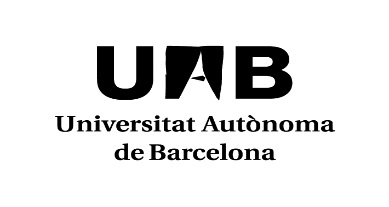 Abans de fer l’automatrícula cal enviar el formulari emplenat, indicant les assignatures que vols cursar, a l’adreça: masters.oficials.medicina@uab.cat per a la validació (tutoria) per part del coordinador del màster.Antes de realizar la automatrícula debes enviar el formulario cumplimentado, indicando las asignaturas que quieres cursar, a la dirección masters.oficials.medicina@uab.cat para la validación (tutoria) por parte de coordinación del màster.DNI/PassaportDNI/PassaportDNI/PassaportDNI/PassaportDNI/PassaportSexe (M = masculí / F = femení)Sexe (M = masculí / F = femení)Sexe (M = masculí / F = femení)Sexe (M = masculí / F = femení)Sexe (M = masculí / F = femení)Sexe (M = masculí / F = femení)CognomsCognomsCognomsCognomsCognomsCognomsCognomsCognomsCognomsCognomsNomNomAdreça familiarAdreça familiarAdreça familiarAdreça familiarAdreça familiarAdreça familiarAdreça familiarAdreça familiarAdreça familiarAdreça familiarAdreça familiarAdreça familiarAdreça familiarCodi postalCodi postalPoblacióPoblacióPoblacióPoblacióPoblacióPoblacióPoblacióPoblacióPoblacióPoblacióComarcaComarcaComarcaComarcaComarcaProvínciaProvínciaProvínciaProvínciaProvínciaProvínciaPaísPaísPaísPaísPaísTelèfonTelèfonTelèfonTelèfonTelèfonTelèfonAdreça durant el cursAdreça durant el cursAdreça durant el cursAdreça durant el cursAdreça durant el cursAdreça durant el cursAdreça durant el cursAdreça durant el cursAdreça durant el cursAdreça durant el cursAdreça durant el cursAdreça durant el cursAdreça durant el cursCodi postalCodi postalPoblacióPoblacióPoblacióPoblacióPoblacióPoblacióPoblacióPoblacióPoblacióPoblacióComarcaComarcaComarcaComarcaComarcaProvínciaProvínciaProvínciaProvínciaProvínciaProvínciaPaísPaísPaísPaísPaísTelèfonTelèfonTelèfonTelèfonTelèfonTelèfonAdreça electrònicaAdreça electrònicaAdreça electrònicaAdreça electrònicaAdreça electrònicaTelèfon mòbilTelèfon mòbilTelèfon mòbilTelèfon mòbilTelèfon mòbilTelèfon mòbilData de naixementData de naixementData de naixementData de naixementLloc de naixementLloc de naixementLloc de naixementLloc de naixementLloc de naixementLloc de naixementLloc de naixementCodi postal del lloc de naixementCodi postal del lloc de naixementCodi postal del lloc de naixementCodi postal del lloc de naixementCodi postal del lloc de naixementCodi postal del lloc de naixementCodi postal del lloc de naixementCodi postal del lloc de naixementNacionalitatNacionalitatNacionalitatNacionalitatPagament fraccionaten 3 terminisPagament fraccionaten 3 terminisPagament fraccionaten 3 terminisPagament fraccionaten 3 terminisPagament fraccionaten 3 terminisPagament fraccionaten 3 terminisBecari/ària (*)Becari/ària (*)Becari/ària (*)Becari/ària (*)Becari/ària (*)Becari/ària (*)El pagament s’haurà de fer per domiciliació bancària o amb targeta de crèdit o dèbit. En cas de domiciliació cal lliurar el document SEPA a la Gestió Acadèmica si no s’ha fet amb anterioritat. Els becaris poden ajornar el pagament.* Becari/ària o del règim general o de mobilitat del Ministeri.El pagament s’haurà de fer per domiciliació bancària o amb targeta de crèdit o dèbit. En cas de domiciliació cal lliurar el document SEPA a la Gestió Acadèmica si no s’ha fet amb anterioritat. Els becaris poden ajornar el pagament.* Becari/ària o del règim general o de mobilitat del Ministeri.El pagament s’haurà de fer per domiciliació bancària o amb targeta de crèdit o dèbit. En cas de domiciliació cal lliurar el document SEPA a la Gestió Acadèmica si no s’ha fet amb anterioritat. Els becaris poden ajornar el pagament.* Becari/ària o del règim general o de mobilitat del Ministeri.El pagament s’haurà de fer per domiciliació bancària o amb targeta de crèdit o dèbit. En cas de domiciliació cal lliurar el document SEPA a la Gestió Acadèmica si no s’ha fet amb anterioritat. Els becaris poden ajornar el pagament.* Becari/ària o del règim general o de mobilitat del Ministeri.El pagament s’haurà de fer per domiciliació bancària o amb targeta de crèdit o dèbit. En cas de domiciliació cal lliurar el document SEPA a la Gestió Acadèmica si no s’ha fet amb anterioritat. Els becaris poden ajornar el pagament.* Becari/ària o del règim general o de mobilitat del Ministeri.El pagament s’haurà de fer per domiciliació bancària o amb targeta de crèdit o dèbit. En cas de domiciliació cal lliurar el document SEPA a la Gestió Acadèmica si no s’ha fet amb anterioritat. Els becaris poden ajornar el pagament.* Becari/ària o del règim general o de mobilitat del Ministeri.XCodiAssignaturaECTStipusGrup42148Metodologia Bàsica en Recerca Clínica10OB10144423Treball de Final de Màster15OB10144422Pràctiques de Recerca15OB101Optatives a cursar 20 ECTS  42147Epidemiologia Clínica i Estadística10OT10144210Recerca Clínica Avançada 10OT10142151Recerca en Farmacologia Clínica10OT101